新民高中教師研習報告研習名稱觀光休閒產業經營實務研習觀光休閒產業經營實務研習觀光休閒產業經營實務研習研習地點義大世界-義大遊樂世界-大衛城5F義大世界-義大遊樂世界-大衛城5F義大世界-義大遊樂世界-大衛城5F日期時間8月6日至8月10日8月6日至8月10日8月6日至8月10日主講人義大世界講師義大世界講師義大世界講師參加對象高級中等學校之商管群教師高級中等學校之商管群教師高級中等學校之商管群教師活動內容摘要8/6(第一天)：園區簡介與規劃、企劃案操作實務-節慶活             動為例、樂園相關設施規劃與體驗、設施操             作服務體驗8/7(第二天)：主題樂園開發與設計、樂園感動人心的服務、            咖啡感官開發、表演藝術體驗8/8(第三天)：購物中心簡介與經營策略、1.百貨零售業營            業企劃實務2.樓管的一天、行銷服務-設備            操作體驗KIOSK+APP互動體驗、行銷服務-            設備操作體驗POS+EDC收 銀體驗8/9(第四天)：高端商場~國際精品概述、購物中心行銷規             劃流程實務、營業設施規劃與體驗、顧客服             務體驗8/10(第五天)：服務業大進化，未來式的服務、飯店業的              型態與類型以及國際飯店的房務部實務研              討、西餐烹調、客房整理實作8/6(第一天)：園區簡介與規劃、企劃案操作實務-節慶活             動為例、樂園相關設施規劃與體驗、設施操             作服務體驗8/7(第二天)：主題樂園開發與設計、樂園感動人心的服務、            咖啡感官開發、表演藝術體驗8/8(第三天)：購物中心簡介與經營策略、1.百貨零售業營            業企劃實務2.樓管的一天、行銷服務-設備            操作體驗KIOSK+APP互動體驗、行銷服務-            設備操作體驗POS+EDC收 銀體驗8/9(第四天)：高端商場~國際精品概述、購物中心行銷規             劃流程實務、營業設施規劃與體驗、顧客服             務體驗8/10(第五天)：服務業大進化，未來式的服務、飯店業的              型態與類型以及國際飯店的房務部實務研              討、西餐烹調、客房整理實作8/6(第一天)：園區簡介與規劃、企劃案操作實務-節慶活             動為例、樂園相關設施規劃與體驗、設施操             作服務體驗8/7(第二天)：主題樂園開發與設計、樂園感動人心的服務、            咖啡感官開發、表演藝術體驗8/8(第三天)：購物中心簡介與經營策略、1.百貨零售業營            業企劃實務2.樓管的一天、行銷服務-設備            操作體驗KIOSK+APP互動體驗、行銷服務-            設備操作體驗POS+EDC收 銀體驗8/9(第四天)：高端商場~國際精品概述、購物中心行銷規             劃流程實務、營業設施規劃與體驗、顧客服             務體驗8/10(第五天)：服務業大進化，未來式的服務、飯店業的              型態與類型以及國際飯店的房務部實務研              討、西餐烹調、客房整理實作研習心得分享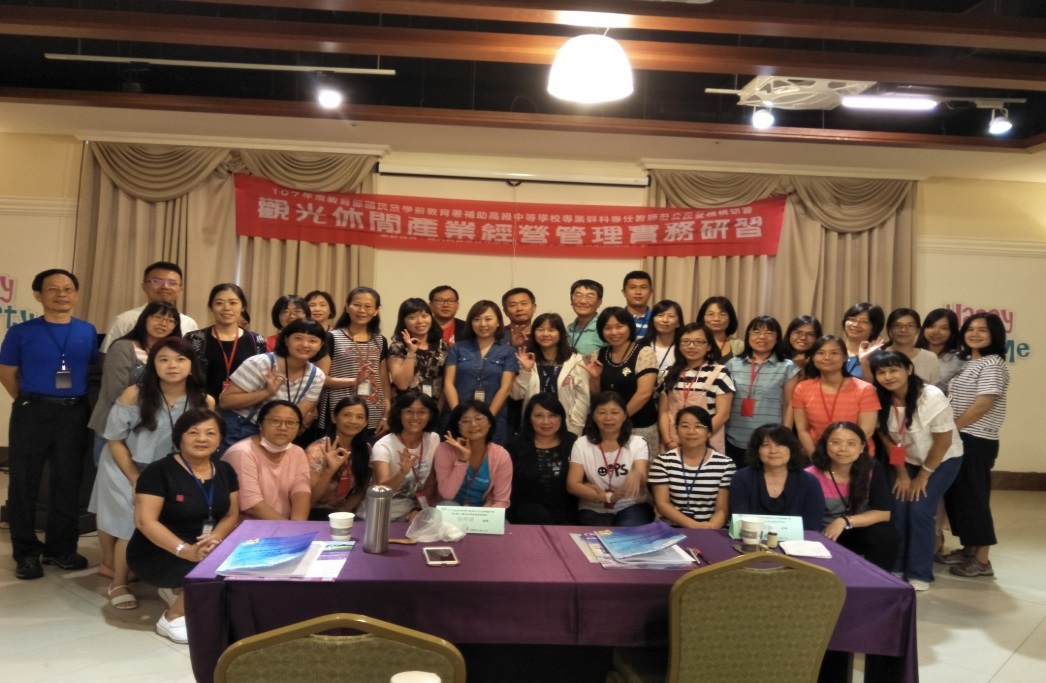             107.8.6 與講師、學員合影         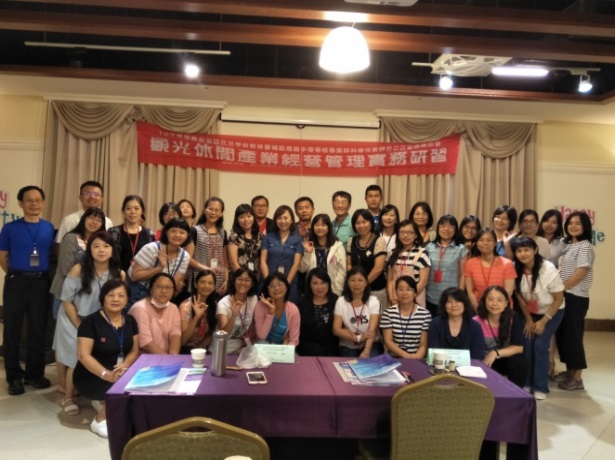 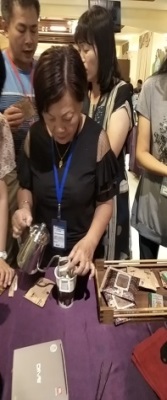 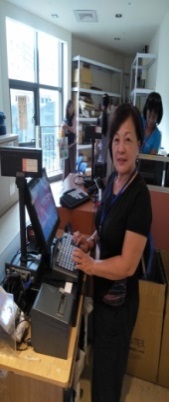   參加為期5天在高雄義大世界的公民營研習，除了感謝承辦單位「義大」精心安排的課程，更感謝主辦單位「新民高中」熱情的招待。此次研習，經過17位講師的引導與介紹，讓我們見識到義大的規模與所投入的心血。不論是遊樂場的經營，或是購物中心的經營等等，都能感受到義大團隊的用心與努力。   5天的研習課程，感謝義大工作團隊及邱協理一路的相伴，讓我們度過一個既充實又豐富又充滿驚喜和感動的學習旅程。            107.8.6 與講師、學員合影           參加為期5天在高雄義大世界的公民營研習，除了感謝承辦單位「義大」精心安排的課程，更感謝主辦單位「新民高中」熱情的招待。此次研習，經過17位講師的引導與介紹，讓我們見識到義大的規模與所投入的心血。不論是遊樂場的經營，或是購物中心的經營等等，都能感受到義大團隊的用心與努力。   5天的研習課程，感謝義大工作團隊及邱協理一路的相伴，讓我們度過一個既充實又豐富又充滿驚喜和感動的學習旅程。            107.8.6 與講師、學員合影           參加為期5天在高雄義大世界的公民營研習，除了感謝承辦單位「義大」精心安排的課程，更感謝主辦單位「新民高中」熱情的招待。此次研習，經過17位講師的引導與介紹，讓我們見識到義大的規模與所投入的心血。不論是遊樂場的經營，或是購物中心的經營等等，都能感受到義大團隊的用心與努力。   5天的研習課程，感謝義大工作團隊及邱協理一路的相伴，讓我們度過一個既充實又豐富又充滿驚喜和感動的學習旅程。報告人顏淑玲科別商經科